ПРОЕКТ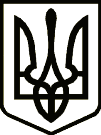 УкраїнаЧ Е Р Н І Г І В С Ь К А  Р А Й О Н Н А  Р А Д АЧ Е Р Н І Г І В С Ь К О Ї  О Б Л А С Т ІРІШЕННЯ(двадцять четверта сесія сьомого скликання)____________  2018 року       м.ЧернігівРозглянувши клопотання директора ТОВ «НАУКОВО-ВИРОБНИЧЕ ПІДПРИЄМСТВО «ІНКОС» Коваленко Г.М. щодо затвердження технічної документації по визначенню нормативної грошової оцінки земельної ділянки, відповідно до пункту “ґ” статті 10 Земельного кодексу України та статті 23 Закону України «Про оцінку земель», керуючись пунктом 21 частини 1 статті 43 Закону України «Про місцеве самоврядування в Україні», районна рада вирішила:1. Затвердити технічну документацію по визначенню нормативної грошової оцінки земельної ділянки несільськогосподарського призначення загальною площею 0,0873 га, яка надана в оренду ТОВ «НАУКОВО-ВИРОБНИЧЕ ПІДПРИЄМСТВО «ІНКОС» для розміщення та експлуатації основних, підсобних і допоміжних будівель та споруд підприємства переробної, машинобудівної та іншої промисловості на території Киїнської сільської ради Чернігівського району Чернігівської області (за межами населеного пункту) за таким показником: загальна нормативна грошова оцінка земельної ділянки площею 0,0873 га становить 171 244 грн. 02 коп. (сто сімдесят одна тисяча двісті сорок чотири гривні 02 копійки).2. Чернігівській районній державній адміністрації Чернігівської області, Міжрайонному управлінню у Ріпкинському та Чернігівському районах Головного управління Держгеокадастру у Чернігівській області, Головному управлінню ДФС у Чернігівській області, Киїнській сільській раді Чернігівського району Чернігівської області взяти для керівництва в роботі нормативну грошову оцінку земельної ділянки на території Киїнської сільської ради Чернігівського району Чернігівської області.3. Контроль за виконанням рішення покласти на постійну комісію районної ради з питань земельних відносин, екології та агропромислового розвитку. Голова районної ради							О.М. Ларченко